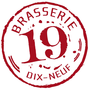 Brasserie 19SparklingUngrouped Sparkling WinesChampagneRosé ChampagneSparkling - By The GlassWhitesItalyWhite BurgundyChardonnaySauvignon Blanc & SancerreWhites - By The GlassRosésRoséRosé- By The GlassRedsCabernet SauvignonRed Blends / MeritagePinot NoirRed ZinfandelMerlotBordeauxRed BurgundyRhoneReds - By The GlassMoët & Chandon "Grand Vintage" 2006 Champagne Blend, France, Champagne106 BottleEgly-Ouriet, Blanc de Noirs Grand Cru "Les Crayeres" NV Champagne Blend, France, Champagne, Ambonnay305 BottleMichel Turgy "Réserve Sélection" Brut Blanc de Blancs Grand Cru NV Chardonnay, France, Champagne, Le Mesnil sur Oger85 BottlePalmer & Co - Brut Reserve NV Champagne Blend, France, Champagne, a' Reims60 BottlePehu Simonet "Face Nord" Extra-Brut Grand Cru NV Pinot Noir, Chardonnay, France, Champagne78 BottleRuinart "Blanc de Blancs" Brut NV Chardonnay, France, Champagne, Reims105 BottleVeuve Clicquot "Yellow Label" Brut NV Champagne Blend, France, Champagne, Reims59 BottleRené Geoffroy "Rosé de Saignée" Brut 1er Cru NV Champagne Blend, France, Champagne146 BottleVeuve Clicquot "Brut Rosé" NV Champagne Blend, France, Champagne, Reims84 BottleVeuve Clicquot "La Grande Dame" Brut Rose 2008 Pinot Noir, Chardonnay, France, Champagne620 BottleVeuve Clicquot "Brut Rosé" NV Champagne Blend, France, Champagne, Reims28 GlassVeuve Clicquot "Yellow Label" Brut NV Champagne Blend, France, Champagne, Reims20 GlassGradis'Ciutta 2016 Pinot Grigio, Italy, Friuli-Venezia Giulia, Collio36 BottleDomaine Long-Depaquit "Les Vaillons" Chablis 1er Cru 2017 Chardonnay, France, Burgundy, Chablis75 BottleFrancois Carillon "Chassagne-Montrachet" 2017 Chardonnay, France, Burgundy, Côte de Beaune96 BottleHenri Gouges "La Perriere" Nuits-St.-Georges 1er Cru 2014 Pinot Blanc, France, Burgundy, Côte de Nuits218 BottleLaurent Tribut "Beauroy" Chablis 1er Cru 2018 Chardonnay, France, Burgundy, Chablis100 BottleLaurent Tribut "Côte de Léchet" Chablis 1er Cru 2018 Chardonnay, France, Burgundy, Chablis100 BottleMongeard-Mugneret "Bourgogne Blanc" 2017 Chardonnay, France, Burgundy, Bourgogne42 BottleVincent Girardin "Pouilly-Fuisse" Les Vieilles Vignes 2016 Chardonnay, France, Burgundy, Mâconnais53 BottleMadame Veuve Point, Pouilly-Fuissé 2016 Chardonnay, France, Burgundy, Pouilly-Fuissé53 BottleDuckhorn 2017 Chardonnay, California, Napa Valley57 BottleFar Niente 2018 Chardonnay, California, Napa Valley60 BottleHahn "SLH Estate" 2017 Chardonnay, California, Santa Lucia Highlands39 BottleGlazebrook 2017 Sauvignon Blanc, New Zealand, North Island36 BottleFerrari-Carano 2019 Fumé Blanc, California, Sonoma County25 BottleLucas & Lewellen 2016 Sauvignon Blanc, California, Santa Barbara County24 BottleIllumination 2017 Sauvignon Blanc, California, Napa Valley50 BottlePatient Cottat "Anciennes Vignes" Sancerre 2016 Sauvignon Blanc, France, Loire Valley, Sancerre42 BottleGlazebrook 2017 Sauvignon Blanc, New Zealand, North Island12 GlassGradis'Ciutta 2016 Pinot Grigio, Italy, Friuli-Venezia Giulia, Collio12 GlassMongeard-Mugneret "Bourgogne Blanc" 2017 Chardonnay, France, Burgundy, Bourgogne14 GlassPatient Cottat "Anciennes Vignes" Sancerre 2016 Sauvignon Blanc, France, Loire Valley, Sancerre14 GlassDomaine Long-Depaquit "Les Vaillons" Chablis 1er Cru 2017 Chardonnay, France, Burgundy, Chablis25 GlassHahn "SLH Estate" 2017 Chardonnay, California, Santa Lucia Highlands13 GlassCape Mentelle 2018 Shiraz, Grenache, Tempranillo, Margaret River, Australia31 BottleChâteau Miraval 2018 Rosé Blend, France, Provence45 BottleSmoke Tree "Rosé" 2018 Rosé Blend, California30 BottleChâteau Minuty "M" Rosé 2018 Rosé Blend, France, Provence27 BottleRiviera Cristia 2018 shiraz, grenache, cinsault, Provence, France36 BottleChâteau Minuty "M" Rosé 2018 Rosé Blend, France, Provence9 GlassChâteau Miraval 2018 Rosé Blend, France, Provence15 GlassBella Union - by Far Niente 2017 Cabernet Sauvignon, Pinot Noir, Merlot, California, Napa Valley78 BottleDarioush "Signature" 2017 Cabernet Sauvignon, California, Napa Valley216 BottleFaust 2017 Cabernet Sauvignon, California, Napa Valley91 BottleJordan 2015 Cabernet Sauvignon, California, Alexander Valley105 BottleJustin 2017 Cabernet Sauvignon, California, Paso Robles45 BottleRevana "Terroir Selection" 2016 Cabernet Sauvignon, California, Napa Valley173 BottleStags' Leap 2016 Cabernet Sauvignon, California, Napa Valley72 BottleAperture Cellars, Alexander Valley Red Blend 2016 Merlot and Cabernet Franc, California, Alexander Valley84 BottleOpus One 2016 Red Bordeaux Blend, California, Napa Valley, Oakville610 BottleOrin Swift "Abstract" 2018 Grenacha,, Petit Syrah, Syrah, Saint Helena, CA48 BottleArgyle "Nuthouse" 2017 Pinot Noir, Oregon, Willamette Valley84 BottleBrasserie 19 Pinot Noir 2014 Pinot Noir, Oregon, Eola-Amity Hills36 BottleThe Hilt "Sta. Rita Hills" 2016 Pinot Noir, California, Santa Rita Hills48 BottlePaul Hobbs "Russian River Valley" 2017 Pinot Noir, California, Russian River Valley100 BottleBrown "Napa Valley" 2015 Zinfandel, California, Napa Valley69 BottleDuckhorn 2016 Merlot, California, Napa Valley87 BottleChâteau du Raux, Haut-Médoc 2015 Bordeaux-style Red Blend, France, Bourdeaux, Haut-Médoc42 BottleLa Croix de Boyd-Cantenac "Margaux" 2015 Cabernet Sauvignon, Merlot, Petit Verdot, France, Bordeaux, Médoc58 BottleChâteau de Sales "Pomerol" 2015 Merlot, Cabernet Franc, Cabernet Sauvignon, France, Bordeaux, Libournais84 BottleChâteau Marsau "Côtes de Francs" 2009 Red Bordeaux Blend, France, Bordeaux, Libournais54 BottleVincent Girardin "Vieilles Vignes" Volnay 2015 Pinot Noir, France, Burgundy, Côte de Beaune93 BottleVincent & Jean Pierre Charton 1er Cru 2016 Pinot Noir, France, Mercurey86 BottleJoseph Drouhin "Gevrey-Chambertin" 2017 Pinot Noir, France, Burgundy, Côte de Nuits125 BottleVincent Girardin "Cuvée Saint-Vincent" 2016 Pinot Noir, France, Burgundy, Côte de Beaune48 BottleDomaine de Cristia "Vieilles Vignes" Châteauneuf-du-Pape 2015 Grenache, France, Rhône, Southern Rhône36 BottleOlivier Dumaine "La Croix du Verre" Crozes-Hermitage 2017 Syrah, France, Rhône, Northern Rhône58 BottleJustin 2017 Cabernet Sauvignon, California, Paso Robles15 GlassBrasserie 19 Pinot Noir 2014 Pinot Noir, Oregon, Eola-Amity Hills12 GlassVincent Girardin "Cuvée Saint-Vincent" 2016 Pinot Noir, France, Burgundy, Côte de Beaune16 GlassChâteau du Raux, Haut-Médoc 2015 Bordeaux-style Red Blend, France, Bourdeaux, Haut-Médoc14 GlassChâteau Marsau "Côtes de Francs" 2009 Red Bordeaux Blend, France, Bordeaux, Libournais18 GlassOrin Swift "Abstract" 2018 Grenacha,, Petit Syrah, Syrah, Saint Helena, CA16 GlassBella Union - by Far Niente 2017 Cabernet Sauvignon, Pinot Noir, Merlot, California, Napa Valley26 Glass